ՈՐՈՇՈՒՄ N 32-Ա
24 ՄԱՅԻՍԻ 2016թ.«ՀԱՅՋՐՄՈՒՂԿՈՅՈՒՂԻ» ՓԱԿ ԲԱԺՆԵՏԻՐԱԿԱՆ ԸՆԿԵՐՈՒԹՅԱՆԸ ՍԵՓԱԿԱՆՈՒԹՅԱՆ ԻՐԱՎՈՒՆՔՈՎ ԱՆՀԱՏՈՒՅՑ ԳՈՒՅՔ ՀԱՆՁՆԵԼՈՒ ՄԱՍԻՆՂեկավարվելով «Տեղական ինքնակառավարման մասին» Հայաստանի Հանրապետության օրենքի 16-րդ հոդվածի 1-ին մասի 20-րդ կետով, «Իրավական ակտերի մասին» Հայաստանի Հանրապետության օրենքի 20-րդ հոդվածի 1-ին մասով և 72-րդ հոդվածով, հիմք ընդունելով ՀՀ կառավարության 2014 թվականի օգոստոսի 14-ի «Պետական-մասնավոր գործընկերության հետագա զարգացմանն ուղղված` Հայաստանի խմելու ջրի ոլորտի բարեփոխումների գործողությունների ծրագիրը հաստատելու մասին» թիվ 883-Ն և ««Երևան ջուր», «Հայջրմուղկոյուղի», «Լոռի-ջրմուղկոյուղի», «Շիրակ-ջրմուղկոյուղի» և «Նոր ակունք» փակ բաժնետիրական ընկերությունների կողմից սպասարկվող տարածքներում պետական-մասնավոր գործընկերության ձևը և ժամկետը սահմանելու մասին» թիվ 888-Ն որոշումները և համաձայն ՀՀ կառավարության 2016 թվականի ապրիլի 28-ի թիվ 16-40 արձանագրային որոշմամբ ներկայացված առաջարկության, որոշման նախագծի քվեարկության   8   կողմ,    0   դեմ,   2   ձեռնպահ արդյունքներով, համայնքի ավագանին     ո ր ո շ ու մ   է. Հայաստանի Հանրապետության Սյունիքի մարզի Կապան համայնքի սեփականություն հանդիսացող գույքը՝  համայնքի ջրամատակարարման, ջրահեռացման համակարգերը և օրվա կարգավորման ջրամբարները սեփականության իրավունքով անհատույց հանձնել «Հայջրմուղկոյուղի» փակ բաժնետիրական ընկերությանը՝  համաձայն հավելվածի։Առաջարկել համայնքի ղեկավարին՝ սահմանված կարգով կնքել սույն որոշման 1-ին կետով հաստատված հավելվածում նշված գույքի նվիրատվության պայմանագիր և լուծել տվյալ գույքի հետ կապված 2014 թվականի ապրիլի 11-ին համայնքի և «Հայջրմուղկոյուղի» փակ բաժնետիրական ընկերության միջև կնքված գույքի անհատույց օգտագործման պայմանագիրը։Ուժը կորցրած ճանաչել համայնքի ավագանու 2013 թվականի հունիսի 07-ի «Համայնքի սեփականություն հանդիսացող գույքը՝ ջրամատակարարման և ջրահեռացման համակարգերն անհատույց օգտագործման իրավունքով տրամադրելու մասին» թիվ 82-Ա որոշումը:  Կողմ ( 8 )`	ԱԹԱՋԱՆՅԱՆ ՄՀԵՐ				ՄԵՍՐՈՊՅԱՆ ՆԱՊՈԼԵՈՆ	ԱՌԱՔԵԼՅԱՆ ՎԼԱԴԻԿ			ՄԿՐՏՉՅԱՆ ԱՐԱ	ԳՐԻԳՈՐՅԱՆ ՎԻԼԵՆ				ՄՈՎՍԻՍՅԱՆ ԺԱՆ	ԹՈՒՄԱՆՅԱՆ ԱՐԱ				ՍԱՀԱԿՅԱՆ ԱՐԹՈՒՐԴեմ ( 0 )Ձեռնպահ ( 2 )	ԴԱՆԻԵԼՅԱՆ ՎԱՀԵ				ՄԻՐԶՈՅԱՆ ՄՀԵՐՀԱՄԱՅՆՔԻ ՂԵԿԱՎԱՐ                   	   	            ԱՇՈՏ ՀԱՅՐԱՊԵՏՅԱՆ2016 թ     մայիսի       24   	ք. Կապան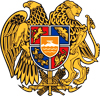 ՀԱՅԱՍՏԱՆԻ ՀԱՆՐԱՊԵՏՈՒԹՅՈՒՆ
ՍՅՈՒՆԻՔԻ ՄԱՐԶ
ԿԱՊԱՆ  ՀԱՄԱՅՆՔԻ  ԱՎԱԳԱՆԻ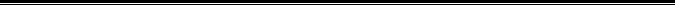 